Отчет о прохождении преддипломной практики в МКУ «Отдел культуры» администрации Саянского района Красноярского края СодержаниеВведениеПреддипломная практика является заключительным этапом подготовки студентов по специальности «Государственное и муниципальное управление» и подготовительной стадией к разработке дипломного проекта.Главная цель преддипломной практики – закрепление теоретических знаний, полученных в течение учебного процесса, приобретение практического опыта по специальности и формирование необходимых профессиональных черт, необходимых государственному служащему. В процессе практики решаются следующие основные задачи:- закрепление, углубление и обогащение методических и специальных знаний, их применение в решении конкретных задач;- изучение системы государственного и муниципального управления на примере конкретного органа власти или организации;- формирование и развитие профессиональных умений и навыков;- ознакомление с современным профессиональным опытом; - сбор необходимых материалов, документов и статистических данных для выполнения выпускной квалификационной (дипломной) работы.Базой прохождения преддипломной практики выбрано Муниципальное казенное учреждение «Отдел культуры администрации Саянского района» (Отдел культуры) Красноярского края. Срок прохождения преддипломной практики 8 недель: _____________.Руководитель преддипломной практики: начальник МКУ «Отдел культуры» - Бранчукова Людмила Викторовна.Студент проходит практику в качестве помощника руководителя. Целью прохождения преддипломной практики является изучение особенностей управления в области культуры.На время прохождения преддипломной практики были поставлены следующие задачи:- знакомство с историей образования Саянского района;- исследование социально-демографической ситуации Саянского района;- изучение особенностей управления Саянским муниципальным районом; - анализ правовых основ деятельности администрации Саянского района, регламентирующих его деятельность;- знакомство с отделами и подразделениями администрации Саянского района, изучение его структуры;- изучение цели, задач, функций МКУ «Отдел культуры»;- ознакомление с основными направлениями деятельности МКУ «Отдел культуры»; - отработка приемов самостоятельной работы по выполнению должностных обязанностей специалистов МКУ «Отдел культуры»: оформлении документации, консультационной, организаторской работы;- ознакомиться с отчётами и другими документами, связанными с деятельностью МКУ «Отдел культуры»;- анализ исполнения полномочий МКУ «Отдел культуры» в области культуры;- анализ процессов разработки и реализации целевых программ в области культурной политики Саянского района; - изучение проблемной области и мер по совершенствованию системы управления сферой культуры;- поиск и сбор материалов по проблематике дипломного проекта.Кроме того, в ходе практики необходимо обязательное посещение мероприятий, совещаний, семинаров и т.п.Структура отчета по практике включает: введение, основную часть, выводы и приложения.1. Управление Саянским муниципальным районом Красноярского края1.1 Социально-демографическая характеристика Саянского района Саянский район Красноярского края - муниципальный район в юго-восточной части Красноярского края, образован - 4 апреля 1924 года. Сопредельные территории: север: Рыбинский район (Красноярский край), восток: Ирбейский район и юго-восток за хребтами Тукшинского Белогорья: Иркутская область, юг: Курагинский район (Красноярский край), запад: Партизанский район (Красноярский край).Площадь территории района 8031 км². Административный центр - село Агинское. Удаленность от центра муниципального района до Красноярска составляет 186 км.Присоединение территории современного Саянского района к русскому государству произошло в XVII веке и связано со строительством Канского острога в 1636 году. В 1827 году согласно проекту губернатора Степанова было принято решение о строительстве Енисейских поселений, одним из которых и было село Агинское, которое вскоре было заселено первыми поселенцами, которые занимались в основном сельским хозяйством, а также звероводством, добычей золота и пчеловодством. Интенсивное заселение этих земель началось в конце XIX - начале XX веков. Приток переселенцев в основном шёл из Орловской, Виленской, Минской, Могилёвской, Воронежской и ещё нескольких западных губерний России. Это отразилось на гербе Саянского района: два слетающихся орла аллегорически символизируют переселенцев, ставших костяком оседлого населения. Орёл как символ силы, уверенности, полёта, стремительности характеризует лучшие качества людей, освоивших новые земли и сделавших их пригодными для жизни. орлы на гербе Саянского района стали своеобразными геральдическими преемниками, сохраняющими геральдическую традицию, а изображение гор и сияющего камня указывает на природно-географическое особенности района, расположенного в предгорье Восточного Саяна, на его богатые недра.В настоящее время в соответствии с Законом Красноярского края от 18.02.2005 № 13-3007 «Об установлении границ и наделении соответствующим статусом муниципального образования Саянский район и находящихся в его границах иных муниципальных образований» на территории Саянского района создано 14 муниципальных образований, в состав которых входят 36 населенных пунктов. Административное устройство Саянского района представлено в таблице 1.Таблица 1 – Муниципальные образования Саянского районаНа территории Саянского района на 01.012014 года располагаются:- организации, занятые производством сельскохозяйственной продукции, состоящих на самостоятельном балансе – 64;- организации малого бизнеса – 66;- организации малого бизнеса: обрабатывающие производства - 26;- организации малого бизнеса: производство пищевых продуктов – 10.Средняя численность работников (без малого бизнеса) 2341 человек. Средняя заработная плата по району (без малого бизнеса) 14872 руб., что на 11% больше предыдущего года.Ситуация на рынке труда района следующая: численность безработных граждан, состоящих на учете в КГКУ «ЦЗН Саянского района» на 01.01.14 г. составила 280 человек, при этом в составе безработных 52,1% - женщины. Уровень регистрируемой безработицы в районе составил 4,3% от трудоспособного населения в трудоспособном возрасте. Потребность предприятий в работниках составила 623 человека, из них по рабочим профессиям – 590 человек (94,7%).На территории Саянского района в 2013 году функционируют 13 обще-образовательных учреждений, в которых учится 1347 человек из числа молодежи; 7 дошкольных образовательных учреждений, где 385 воспитанников на 384 места; 3 учреждения дополнительного образования и 1 учреждение профессионального образования – ПУ № 92.Население, его динамика и структура являются важнейшими социально-экономическими показателями, влияющими на сбалансированное и устойчивое развитие территории муниципального района. Данные параметры во многом определяют перспективы и проблемы потенциала развития территории. Всего численность населения муниципального образования Саянский район на 01.01.2014 года составила 11143 человека, в том числе от 14 до 30 лет - 2915 человек или 26,1 % населения. Этнический состав населения района представлен так: русские 70,2 %, татары 9,6 %, чуваши 7,9 %, немцы 5,4 %, украинцы 2,6 %, белорусы 1 %, марийцы 0,5 %, литовцы 0,3 %, мордва 0,2 %, хакасы 0,2 %, эстонцы 0,2 %, латыши 0,15 %, поляки 0,1 % и другие. При этом, в общей численности населения 54,2% - женщины, 45,6 % - мужчины.Динамика численности населения муниципального образования Саянский район показана в таблице 2 и на рисунке 1.Таблица 2 – Динамика численности населения Саянского района Красноярского края, на 01.01.2014 года, чел. 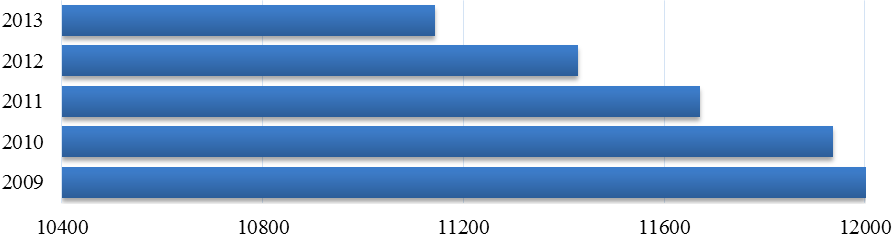 Рисунок 1 - Динамика численности населения Саянского района Красноярского края, на 01.01.2014 года, чел.Структура населения определяется такими показателями, как рождаемость, смертность и миграционные процессы, уровень которых в основном зависит от социально-экономических и культурных факторов.Демографическая ситуация в 2013-2014 гг., как и в предыдущие годы, характеризуется процессом общей убыли населения: родилось 178 человек, смертность составила 224 человек, естественный прирост (убыль) - 46 человек. Динамику рождаемости, смертности и естественного прироста населения можно увидеть на рисунке 2.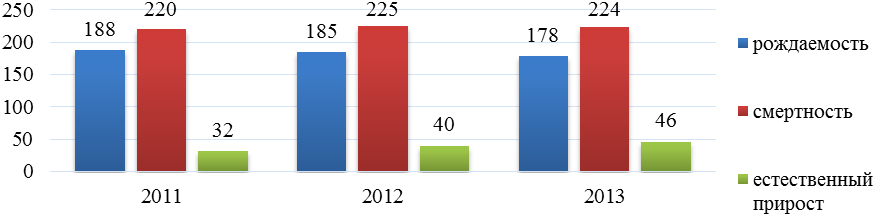 Рисунок 2 - Динамика естественного прироста (убыли) населения Саянского района Красноярского края, в период с 2011 по 2013 гг., в чел.Сложившийся уровень рождаемости в районе обусловлен низким уровнем жизни населения, отсутствием у большей части населения возможностей для улучшения жилищных условий, ухудшением половозрастного состава населения, неблагоприятными бракоразводными процессами и рядом других причин социально-экономического характера. При этом, для района на ряду с низкой рождаемостью характерны высокие показатели смертности. Характер смертности в районе определяется практически необратимым процессом старения населения, а также ростом смертности населения в трудоспособном возрасте, особенно у мужчин. Основной причиной создавшейся демографической ситуации является отрицательный естественный прирост населения: число умерших превышает число родившихся. Высокий уровень смертности объясняется как высокой долей лиц пожилого возраста, так и накоплением неблагоприятных последствий ухудшения социально-экономической обстановки: разбалан-сированностью питания, снижением доступности и качества медицинской помощи, ростом алкоголизма и др.Наряду с процессами естественного воспроизводства населения большую роль в формировании демографического потенциала района играет механическое движение населения (миграция). Так, в 2013 году прибыло 328 человек, выбыло 525 человек, миграционный прирост (убыль) составляет - 197 человек. Основную долю приезжающих в Саянский муниципальный район составляют граждане, переезжающие из населенных пунктов и районов Красноярского края, практически отсутствует прирост за счет приезда граждан из других областей и краев Российской Федерации. 1.2 Общая характеристика администрации Саянского района Саянский район Красноярского края (далее - район) является самостоятельным муниципальным образованием, в границах которого осуществляется местное самоуправление в полном объёме, предусмотренном Конституцией Российской Федерации, Федеральным законом от 06.10.2003 № 131- ФЗ «Об общих принципах организации местного самоуправления в Российской Федерации», федеральными законами и законами Красноярского края, Уставом Саянского района, исходя из интересов населения, его исторических и иных местных традиций.Местное самоуправление района призвано обеспечить наиболее полную и эффективную реализацию прав, свобод и интересов населения, а также его самостоятельность, инициативу и творчество в решении вопросов социально-экономического развития территории района, учитывая исторические, национально-этнические, культурные и иные местные обычаи и традиции.Структуру органов местного самоуправления в Саянском районе составляют:- Саянский районный Совет депутатов – представительный орган местного самоуправления, обладающий правом представлять интересы населения и принимать от его имени решения, действующие на территории;- Глава района – выборное должностное лицо, возглавляющее деятельность по осуществлению местного самоуправления на территории района; - администрация района – исполнительно-распорядительный орган местного самоуправления;При этом, органы местного самоуправления наделяются собственными полномочиями по решению вопросов местного значения Исполнительно-распорядительным органом местного самоуправления является администрация Саянского района, которая наделена Уставом района полномочиями по решению вопросов местного значения и полномочиями для осуществления отдельных государственных полномочий, переданных органам местного самоуправления федеральными законами и законами Красноярского края, подконтрольный и подотчетный районному Совету депутатов.Администрация района обладает правами юридического лица, является муниципальным учреждением, имеет обособленное имущество, от своего имени приобретает и осуществляет имущественные и неимущественные права и обязанности, выступает истцом, ответчиком в судах, имеет гербовую печать, штамп, бланки с символикой, счета в кредитных учреждениях. Администрация района играет ключевую роль в оказании огромного спектра муниципальных услуг на территории Саянского района. Компетенции администрации Саянского района включают:1) владение, пользование и распоряжение имуществом, находящемся в муниципальной собственности района;2) формирование и исполнение районного бюджета;3) разработка и представление на рассмотрение районного Совета проектов решений об изменении и отмене местных налогов и сборов района, установлении льгот по их уплате;4) разработка и представление в районный Совет плана комплексного социально-экономическое развитие района и его исполнение;5) организация в границах поселений электро- и газоснабжения;6) организация предоставления общедоступного и бесплатного начального общего, основного общего, среднего (полного) общего образования по основным общеобразовательным программам, за исключением полномочий по финансовому обеспечению образовательного процесса, отнесенных к полномочиям органов государственной власти края; организация предоставления дополнительного образования детям и общедоступного бесплатного дошкольного образования на территории района, а также организация отдыха детей в каникулярное время;7) организация оказания на территории района первичной медико-санитарной помощи в амбулаторно-поликлинических, стационарно-поликлинических и больничных учреждениях, скорой медицинской помощи, медицинской помощи женщинам в период беременности и родов.8) охрана общественного порядка, организация и содержание муниципальных органов охраны общественного порядка;9) выступление в качестве заказчика по строительству, содержанию автомобильных дорог общего пользования между населенными пунктами, мостов и иных транспортных инженерных сооружений вне границ населенных пунктов в границах района, за исключением автомобильных дорог общего пользования, мостов и иных инженерных сооружений федерального и регионального значения;10) организация мероприятий межпоселенческого характера по охране окружающей среды;11) участие в предупреждении и ликвидации последствий чрезвычайных ситуаций на территории района;12) регулирование использования водных объектов местного значения, месторождений общераспространенных полезных ископаемых, а также недр для строительства подземных сооружений местного значения;14) организация утилизации и переработки бытовых и промышленных отходов;15) создание условий для предоставления транспортных услуг населению между поселениями в границах района;16) территориальное зонирование земель межселенных территорий, изъятие участков межселенных территорий для муниципальных нужд, в том числе путем выкупа, осуществление земельного контроля за использованием земель на всей территории Саянского района, ведение кадастра землеустроительной и градостроительной документации; формирование и содержание муниципального архива, хранение архивных фондов поселений;18) содержание на территории района межпоселенческих захоронений, организация ритуальных услуг;19) организация и содержание районной информационной службы;20) создание условий для деятельности средств массовой информации в районе;21) создание условий для обеспечения населения услугами торговли, общественного питания и бытового обслуживания;22) создание условий для развития физкультуры и спорта в районе;23) обеспечение пожарной безопасности в районе, организация районной пожарной службы;24) создание условий для обеспечения поселений, входящих в состав района, услугами связи, общественного питания, торговли и бытового облуживания;25) организация снабжения населения и муниципальных учреждений топливом;26) организация по благоустройству и озеленению территории района;27) организация библиотечного облуживания населения меж-поселенческими библиотеками, комплектование и обеспечение сохранности их библиотечных фондов;28) выравнивание уровня бюджетной обеспеченности поселений, входящих в состав района, за счет средств бюджета района.29) организация местных лотереи и, с согласия районного Совета, местных займов;30) осуществление иных полномочий, предусмотренных федеральными правовыми актами, правовыми актами края, настоящим Уставом, решениями районного Совета, постановлениями Главы района;31) обеспечение деятельности районного Совета депутатов. Реализуя указанные полномочия, администрация района осуществляет нормотворческую, распорядительную и исполнительную деятельность.Структура администрации утверждается районным Советом по представлению Главы администрации района. Организационная структура администрации Саянского района представлена на рисунке 3. В структуру администрации Саянского района входят: глава района, заместители главы, структурные подразделения администрации района, отраслевые (функциональные) или территориальные органы администрации. Формируется администрация района главой администрации в соответствии с утвержденной районным Советом депутатов структурой администрации, в пределах средств, предусмотренных в районном бюджете для содержания аппарата администрации района.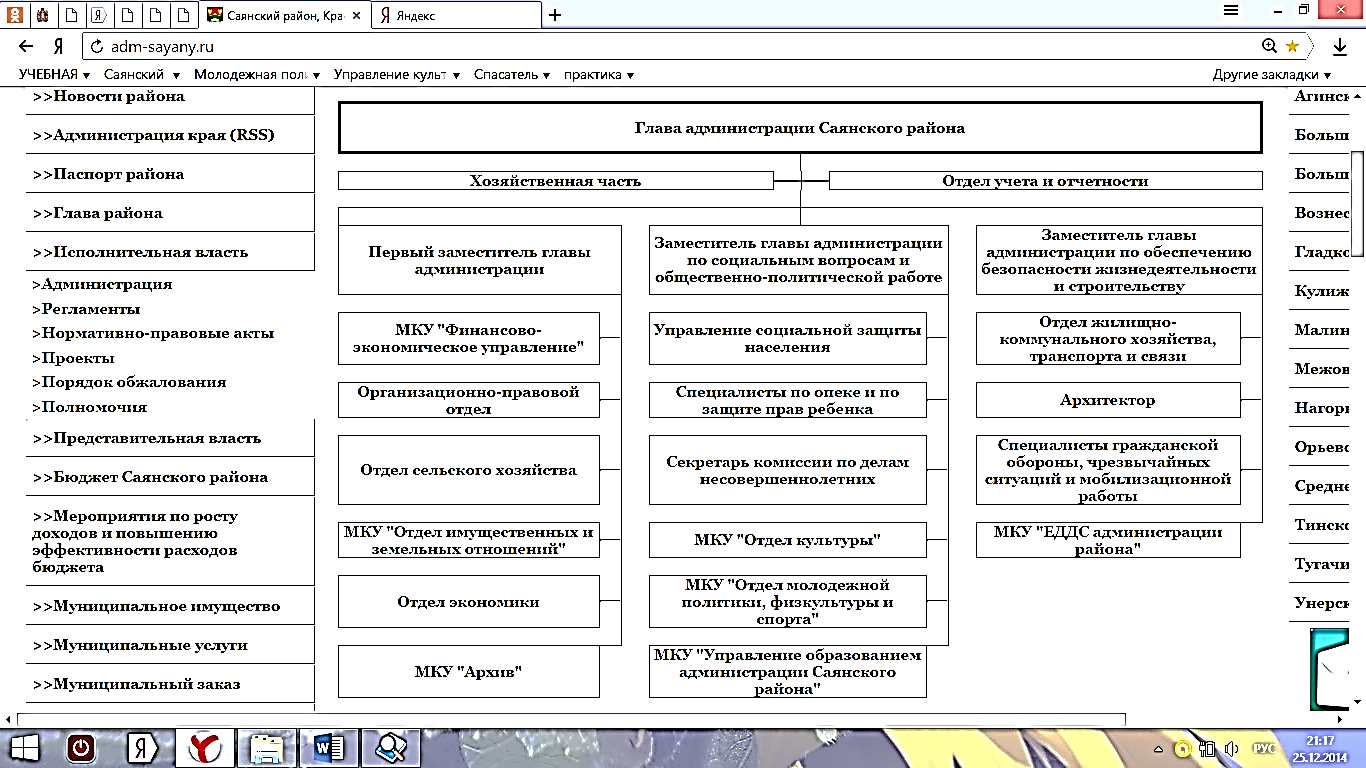 Рисунок 3 - Структура администрации Саянского районаРуководство деятельностью администрации осуществляет на основе единоначалия Глава администрации Саянского района - высшее должностное лицо, наделенное согласно Устава Саянского района, полномочиями по решению вопросов местного значения, возглавляющее деятельность по осуществлению местного самоуправления на территории района.Глава района назначается на должность по контракту, заключаемому по результатам конкурса на замещение должности. Избирается из состава районного Совета депутатов тайным голосованием на срок полномочий районного Совета в соответствии с Регламентом Саянского районного Совета депутатов и осуществляет полномочия председателя Саянского районного Совета депутатов. Глава района для реализации своих полномочий осуществляет самостоятельную властно-распорядительную деятельность в пределах, установленных федеральными законами и законами края.Заместители главы администрации, муниципальные служащие и иные работники структурных подразделений администрации района (отделов и управлений, не наделенных статусом юридических лиц), составляют аппарат администрации района. Отдельные структурные подразделения администрации Саянского района наделены правами юридических лиц (МКУ) и являются органами администрации района. Таких структурных подразделений в администрации района – 8. Структурные подразделения администрации района образуются, реорганизуются и упраздняются (ликвидируются) главой администрации района в соответствии со структурой администрации района. Структурные подразделения администрации района действуют на основании Положений о них, утверждаемых главой администрации района. Штатные расписания администрации района, органов администрации района утверждаются главой администрации района (Приложение 1).Сотрудники администрации района оказывают организационную, методическую, консультационную и другую помощь администрациям сельских поселений, расположенных на территории района. Для выполнения своих полномочий администрация использует организационное, материально-техническое, финансовое, информационное обеспечение лиц, входящих в состав администрации района, для выполнения ими служебных обязанностей. 1.3 Информационное обеспечение администрации Саянского района Чтобы процесс управления муниципальным образованием был эффективным, необходима соответствующая информационная база. В ведении ОМСУ Саянский район, подведомственных организаций находятся необходимые информационные системы, банки данных, реестры и регистры.Администрация имеет свой сайт в информационно-телеком-муникационной сети «Интернет» по адресу: http://adm-sayany.ru/, который является официальным источником информации муниципального образования – Саянский муниципальный район. Основная цель создания Сайта - привлечение жителей района, других районов, городов и регионов к участию в социально-экономическом развитии и общественно-политической жизни муниципального района, всестороннее и оперативное освещение деятельности ОМСУ муниципального района.Основными задачами Сайта являются:1. Обеспечение открытости в деятельности органов местного самоуправления муниципального района и доступности муниципальных информационных ресурсов;2. Предоставление населению в соответствии с ФЗ от 09.02.2009 № 8-ФЗ «Об обеспечении доступа к информации о деятельности государственных органов и органов местного самоуправления» своевременной и достоверной информации о деятельности ОМСУ муниципального района, об издаваемых нормативных правовых актах, информации о муниципальных услугах и функциях, предоставление возможности органам местного самоуправления вести интерактивный диалог с населением, обсуждение актуальных проблем, подготовка и принятие управленческих решений с учетом мнения населения;3. Формирование целостного позитивного образа Саянского муниципального района как в регионе, так и в стране, и в мире.Основными функциями Сайта являются:1. Обеспечение постоянного информационного присутствия органов местного самоуправления муниципального района в международной компьютерной информационно-коммуникационной сети «Интернет»;2. Формирование устойчивого интереса к жизни района у местных жителей и жителей других районов, городов и регионов;3. Удовлетворение информационных потребностей жителей района, жителей других районов, городов, регионов;4. Информирование граждан, индивидуальных предпринимателей и юридических лиц о размещении заказов на поставки товаров, выполнение работ, оказание услуг для муниципальных нужд;5. Совершенствование взаимодействия ОМСУ муниципального района со СМИ и общественностью путем предоставления своевременного доступа к достоверной информации, в т.ч. новостной;6. Предоставление справочной информации о работе ОМСУ района;7. Предоставление справочной информации о жизни района;8. Получение обратной связи от населения.Таким образом, главной целью управления муниципальным районом является повышение уровня жизни его населения. Достижению поставленной цели способствует обеспечение населения муниципальными услугами, которые определяют качество жизни. Основной деятельностью администрации Саянского муниципального района является решение вопросов по удовлетворению бытовых, социальных, образовательных, медицинских и иных жизненных потребностей населения муниципальных образований.2. Деятельность муниципального казенного учреждения                  «Отдел культуры» администрации Саянского района 2.1 Организация управления в области культуры в Саянском районеМуниципальное управление в социально-культурной сфере связано, прежде всего, с тем, что население и создаваемые им муниципальные органы могут быть более эффективно, нежели другие государственные органы, решать задачи повышения уровня и качества жизни жителей данной территории, обеспечивать социально-культурные и другие жизненно важные потребности населения.Органы местного самоуправления осуществляют строительство зданий и сооружений организаций культуры, обустройство прилегающих к ним территорий. В собственности местного самоуправления могут также находиться имеющие историко-культурную значимость здания, сооружения, предметы, иные объекты культуры (музеи, галереи, библиотеки и т.д.).Финансирование муниципальной сферы культуры осуществляется за счет бюджетных средств и оказания платных услуг. Общественные объединения, предприятия, организации и граждане имеют право самостоятельно или на договорной основе создавать фонды для финансирования культурной деятельности. В качестве соучредителей фондов могут выступать органы местного самоуправления.Вопросы поддержки народных художественных промыслов, региональных и местных национально-культурных автономий, изучения в образовательных учреждениях национальных языков и иных предметов этнокультурной направленности отнесены федеральным законодательством к полномочиям субъектов РФ. Органы местного самоуправления могут передавать национально-культурным автономиям, их некоммерческим учреждениям и организациям, имущество в собственность или в аренду.В пределах своей компетенции органы местного самоуправления создают условия для развития сети специальных учреждений и организаций - школ искусств, студий, курсов, оказывать им поддержку, обеспечивать доступность и бесплатность для населения муниципальных библиотек, других учреждений культуры.В целом, на уровне исполнительной власти муниципальных образований управление осуществляется через районные отделы, управления или комитеты культуры. Наиболее распространенной организационно-управленческой моделью является управление (отдел, комитет) культуры, выполняющее функции исполнительного органа власти в сфере культуры. Для реализации своих функций управления культуры наделены правом юридического лица и являются главными распорядителями финансов в объеме утвержденной для подведомственной сети сметы.Положения об Управлении культуры, где определены компетенция и полномочия, утверждаются решением представительного органа местного самоуправления, а устав и структура подведомственной сети утверждаются постановлением (распоряжением) администрации местного самоуправления.Формирование и осуществление муниципальной политики в области культуры в Саянском районе строится на основе общих принципов государственной политики на территории России и Красноярского края. В соответствии со ст. 40 Основ законодательства о культуре к полномочиям органов местного самоуправления в области культуры относятся: - организация библиотечного обслуживания населения меж-поселенческими библиотеками, комплектование и обеспечение сохранности их библиотечных фондов;- создание условий для обеспечения поселений, входящих в состав муниципального района, услугами по организации досуга и услугами организаций культуры;- создание условий для развития местного традиционного народного художественного творчества в поселениях, входящих в состав муниципального района.Доля расходов бюджета на культуру по отношению к бюджету района в среднем составляет 7,56%. В 2013 году на реализацию социокультурных проектов бюджету Саянского района было направлено 1158,0 тыс. рублей. Кроме того, от всех видов уставной деятельности учреждениями культуры района заработано 359 тыс. руб., - все денежные средства, полученные от оказания платных услуг, израсходованы на пополнение материально-технической базы, проведение культурных мероприятий и текущие ремонты.Отметим также, что Саянскому району: 1) В рамках ДЦП «Культура Красноярья» в период 2007-2012 годов было выделено - 8730,0 тыс. рублей - на развитие инфраструктуры культуры, материально-технической базы и поддержку культурных инициатив муниципальных учреждений культуры и образовательных учреждений в области культуры. 2) В рамках ДЦП «Развитие и модернизация материально-технической базы муниципальных учреждений культуры сельских поселений Красноярского края» в период 2012-2013 годов Саянскому району было направлено 3122,3 тыс. рублей - на капитальный ремонт и строительство новых зданий учреждений культурно-досугового типа. Систему культуры муниципального образования Саянский район составляют следующие учреждения: библиотеки, учреждения музейного и культурно-досугового типа. Сеть учреждений культуры района представлена 47 учреждениями (табл. 5).Таблица 5 - Социально-экономическое положение и основные направления отрасли «культура» Саянского района, кол-воПри этом, учреждения культуры районного подчинения: районная центральная библиотека, районная детская библиотека, межпоселенческий Дом культуры, районный краеведческий музей, Детская школа искусств. Учреждения культуры поселений: 14 сельских Домов культуры, 12 сельских клубов, 18 сельских библиотек (филиалы). Сегодня, когда для большинства населения, проживающего в районе характерен невысокий уровень материального обеспечения, они лишены возможности посещения театров, картинных галерей, - сельский клуб остается единственным местом коллективного общения, центром формирования общественной активности, развития духовности, приобщения к искусству.И хотя система управления отраслью и существующая сеть учреждений культуры за послереформенный период сохранена на 90%, обеспеченность жителей района услугами учреждений культуры не соответствует нормативам, рекомендованным распоряжением Правительства РФ от 03.07.1996 № 1063-р.Реализацию культурной политики в Саянском районе осуществляет Муниципальное казенное учреждение «Отдел культуры» администрации Саянского района (МКУ «Отдел культуры», Учреждение).Деятельность Отдела культуры направлена на создание условий, обеспечивающих доступ населения района к высококачественным культурным услугам, формирующих благоприятную культурную среду для всестороннего развития личности. Управление деятельностью МКУ «Отдел культуры» осуществляется в соответствии законодательством и Уставом отдела (Приложение 2). К компетенции учредителя относится: 1. Финансирование деятельности Учреждения в соответствии с действующими нормативами; 2. Утверждение Устава, изменений и дополнений, вносимых в Устав Учреждения; 3. Назначение на должность руководителя Учреждения, заключение и прекращение трудового договора, внесение в него изменений и дополнений, отстранение от работы; 4. Рассмотрение предложений руководителя Учреждения и принятие решений о реорганизации и ликвидации Учреждения, об изменении его типа; 5. Передача Учреждению муниципального имущества в оперативное управление, осуществление контроля его сохранности и использованием в соответствии с видами деятельности Учреждения; Отдел культуры возглавляет руководитель, назначаемый на эту должность и освобождаемый от должности главой администрации муниципального района Саянский район Красноярского края. Права и обязанности руководителя, а также основания для прекращения трудовых отношений с ним регламентируются трудовым договором (контрактом). Руководитель действует от имени Учреждения без доверенности, представляет его интересы на территории Российской Федерации и за ее пределами. Руководитель действует на принципе единоначалия и несет ответственность за последствия своих действий в соответствии с законодательством РФ, законодательством Красноярского края, муниципальными правовыми актами муниципального района Саянский район Красноярского края, Уставом и заключенным с ним трудовым договором. Руководитель в соответствии с законодательством осуществляет следующие полномочия: 1. Осуществляет свою деятельность на основании заключенного с Учредителем трудового договора; 2. Несет ответственность перед Учредителем за деятельность Учреждения в пределах своих функциональных обязанностей; 3. Действует без доверенности от имени Учреждения, представляет его интересы в государственных и иных органах и организациях по всем вопросам его деятельности; 4. Осуществляет непосредственное руководство и управление Учреждением, издает приказы, распоряжения, действующие в рамках Учреждения, внутренние документы, регламентирующие деятельность Учреждения, и другие локальные акты, обязательные к исполнению работниками Учреждения; 5. В пределах, установленных Уставом, распоряжается имуществом Учреждения, заключает гражданско-правовые договоры с юридическими и физическими лицами, в пределах компетенции Учреждения выдает доверенности; 6. Открывает в кредитных учреждениях расчетный и иные счета Учреждения; 7. По согласованию с учредителем утверждает структуру и штатное расписание Учреждения; 8. Пользуется и обеспечивает рациональное использование имущества, в том числе финансовых средств, закрепленных за Учреждением; 9. Осуществляет иные полномочия в соответствии с действующим законодательством Российской Федерации и Уставом. Руководитель Учреждения несет ответственность за: - результаты своей деятельности в соответствии с функциональными обязанностями, предусмотренными квалификационными требованиями, трудовым договором (контрактом); - нецелевое использование средств местного бюджета; - принятие обязательств сверх доведенных лимитов бюджетных обязательств; - получение кредитов (займов).Штатное расписание Отдела культуры утверждается руководителем отдела культуры. Штатное расписание утверждается в пределах фонда оплаты труда, предусмотренного в районном бюджете на соответствующий год, с учетом реестра должностей муниципальной службы Саянского района.В структуру Учреждения входят: руководство Отдела культуры (руководитель, 1 главный специалист, специалист), информационно-аналитический центр и централизованная бухгалтерия. Специалисты Отдела культуры представляют Отдел культуры по отдельным вопросам сфер их деятельности, организуют и координируют осуществление функций Отдела культуры в соответствии с регламентом, должностными инструкциями, утвержденными начальником отдела культуры, и иными актами администрации района, а также поручениями руководителя Отдела культуры. Информационно-аналитический центр возглавляет главный специалист, назначаемый на должность и освобождаемый от должности начальником Учреждения. Главный специалист непосредственно подчиняется начальнику Учреждения. Информационно-аналитический центр: - разрабатывает планы и программы развития культуры района; - ведёт учёт и отчетность, осуществляет контроль над деятельностью структурных подразделений; - организует работу учреждений культуры в проведении культурно-досуговой деятельности; - осуществляет взаимодействие отделов организаций в проведении культурно-массовой социальными группами населения; - изучает спрос населения в организации культурно-просветительной и досуговой деятельности; - изучает, обобщает и внедряет опыт работы лучших учреждений культуры края и других регионов; - налаживает связи с творческими коллективами других регионов, организует встречи и выступления самодеятельных коллективов; - проводит фестивали, смотры, конкурсы самодеятельного народного творчества; - организует работу по межнациональному культурному сотрудничеству. Централизованную бухгалтерию возглавляет главный бухгалтер, назначаемый на должность и освобождаемый от должности начальником Учреждения, которая непосредственно подчиняется руководителю МКУ «Отдел культуры». 2.2 Исполнение МКУ «Отдел культуры» Саянского района полномочий в области культуры Результаты деятельности МКУ «Отдел культуры» Саянского района в 2013 году показали, что в целом по району произошло увеличение отдельных показателей. Так в течении года по графику в села района выезжает «Библиоэкспресс», через который обслужено 1402 читателя (увеличилось на 15,5%); число посещений составило 115875, книговыдача – 245525. И хотя обновляемость фонда, по сравнению с прошлым годом осталась на прежнем уровне, это не соответствует рекомендациям МНФЛА, в соответствии с которыми фонд ежегодно должен обновляться на 5%. В МБУК «ЦМКС Саянского района» проведено 174 киносеанса, на которых присутствовало 4563 зрителей, что на 5% больше прошлогоднего; при этом значительно увеличилось число посещений Интернет-сайта – 423 (+251 к 2012 году).Большая работа проводилась в рамках краевой профилактической акции «Подросток». В летний период была организована работа уличных площадок.Активизировано участие творческих коллективов в краевых фестивалях и конкурсах. В 2013 году проведено 6 спектаклей; 8 мероприятий, направленных на развитие нравственных, интеллектуальных и творческих способностей; 12 мероприятий, направленных на пропаганду здорового образа жизни. При этом, число посетителей мероприятий за 2013 г в сравнении 2012 г увеличилось на 8606.Образовательное учреждение в области культуры (муниципальное бюджетное учреждение «Агинская детская школа искусств») обеспечивает предоставление жителям района дополнительное образование детей, пропагандирующее классическое, народное и современное музыкальное и художественное искусство. В культурно-досуговых учреждениях работают 159 клубных формирований, 8 творческих коллективов носят звание «народный» и 1 - «образцовый». На протяжении многих лет успешно работают коллективы самодеятельного народного творчества. На территории района функционирует муниципальное бюджетное учреждение «Саянский краеведческий музей».На территории района находится 3 объекта культурного наследия федерального значения, 2 объекта - регионального (краевого) значения и 13 – муниципальных объектов культурного наследия (памятников истории и культуры). Наиболее значимыми являются объекты археологического наследия (комплекс стоянок, датированные 2 тыс. лет до н.э. (около п. Кан-Оклер – стоянка Пена и около п. Орьё – стоянка 1) и братская могила Панкова и Грибалёва (погибших от рук кулаков). Работы по обеспечению сохранности объектов культурного наследия (памятников истории и культуры) проводятся во всех сельских поселениях района, в том числе в рамках празднования Дня Победы в Великой Отечественной войне. Поддержке традиционных форм народного художественного творчества в районе способствует проведение фестивалей, конкурсов, выставок декоративно-прикладного искусства, мастер-классов, творческих мастерских, оснащение учреждений культурно-досугового типа музыкальными инструментами, костюмами, специальным оборудованием.  Важную роль в сохранении культурного наследия играют библиотеки и музеи. Основной объем библиотечных услуг населению района оказывают общедоступные библиотеки, услугами которых пользуются 91% населения. Количество посетителей государственных библиотек, в том числе в виртуальном режиме, ежегодно растет. Вместе с тем, имеющиеся ресурсы общедоступных библиотек не в полной мере соответствуют информационным и культурным запросам пользователей. Обновление библиотечных фондов идет медленными темпами, доля морально устаревшей и ветхой литературы составляет до 70%. В 2012 году фонды библиотек обновились на 2,6% при нормативе, рекомендуемом Международной федерацией библиотечных ассоциаций и учреждений (ИФЛА) – 5%. Работу по хранению культурного наследия ведет районный краеведческий музей, в котором хранится 2600 предметов основного фонда. В связи с проводимой в районе оптимизацией финансовой деятельности, музей переведен в здание, где под одной крышей объединили 3 учреждения: Музей, Детская библиотека и Отдел культуры. Музей потерял экспозиционно-выставочный зал, но оснащен охранно-пожарной сигнализацией. При этом, музей, несмотря на трудности, ведет активную просветительскую работу с населением различных возрастных групп. По итогам 2013 года доля представленных (во всех формах) зрителю музейных предметов в общем количестве музейных предметов основного фонда составляет 52%. В числе основных проблем музея следует назвать недостаточность экспозиционно-выставочных площадей для проведения массовых мероприятий и площадей под хранение фондов, недостаточность средств на комплектование фондов. Возрастающие потребности общества в ретроспективной информации ставят задачи и перед архивом района, решение которых лежит в плоскости развития информационных технологий. На расширение возможностей использования документов направлены мероприятия по созданию единой информационной среды взаимодействия между архивом района и пользователями. Оцифровка информационно-поисковых справочников и архивных документов, проведение мероприятий в on-line режиме позволят не только увеличить число пользователей архивными документами, но и существенно сократить затраты на получение ими необходимой информации. Несмотря на то, что Саянский район относится к немногим районам Красноярского края, где представлены самостоятельные творческие коллективы, только 4,54 % населения имеют прямой доступ к театральному искусству. Преимущественно это жители районного центра. В репертуаре районных творческих коллективов театров свыше 4 спектаклей, ежегодно осуществляется не менее 2 новых постановок. Наполняемость зрительных залов составляет 96,0%. Особым направлением современного театрального процесса является развитие театра для детей и молодёжи. Доля спектаклей для детей в репертуаре составляет 1 спектакль, для молодёжи – 1 спектакль.  При этом, саянские творческие коллективы еще и успешно гастролируют и участвуют в фестивалях и конкурсах в крае, что способствует созданию устойчивого образа района как территории культурных традиций и творческих инноваций. Вместе с тем недостаточность финансирования районных культурных проектов наряду с удаленностью от культурных центров России и Красноярского края препятствует полноценному включению района в краевой и межрайонный культурный процесс.Немаловажную роль в развитии театрального искусства играют проводимые в районе конкурсы. В числе наиболее значимых – районный конкурс клубных объединений «Маска».  Наиболее массовыми учреждениями культуры в районе, обеспечивающими досуг населения, условия для развития народного творчества и самодеятельного искусства, социально-культурных инициатив населения, являются учреждения культурно-досугового типа (сельские Дома культуры, сельские клубы и т.д.). Формируя свою деятельность по принципам многофункционального культурного центра, они сохраняют традиционную специфику и виды клубного досуга: коллективное общение, эстетическое воспитание, развитие любительского творчества. Ориентируясь на запросы посетителей, учреждения культурно-досугового типа развивают в качестве приоритетных специализированные формы клубного досуга – детского, подросткового, молодежного, семейного, направленного на развитие национальных культур, социокультурную реабилитацию инвалидов и другие. Число участников клубных формирований на 1 тыс. человек населения составляет 1,53 человек.В районе также сложилась система традиционных творческих акций по всем жанрам любительского искусства, таких как музыкальные, хореографические и фольклорные фестивали, творческие мастерские, выставки декоративно-прикладного искусства, фестивали национальных культур, детского творчества.В районе широко распространено декоративно-прикладное искусство и народные художественные ремесла (резьба и роспись по дереву, художественная обработка, бисероплетение и др.). Отделом культуры администрации Саянского района разработана программа выявления талантливой и одаренной молодежи в сфере «культуры» под названием «Юные дарования культуры», направленная на развитие их творческого потенциала, а также профессиональное самоопределение в сфере музыкального, изобразительного, хореографического и театрального искусства. Однако, сложившаяся система поиска, поддержки и сопровождения детей, одаренных в области культуры и искусства, работает не эффективно, из-за отсутствия дополнительного и комплексного финансирования на программу поддержки юных дарований. Число учащихся детской школы искусств к численности учащихся общеобразовательных школ в районе (процент охвата) однако составляет всего 5,8 %, дополнительным образованием детей в области культуры в целом по району охвачено 3,0%. В целях формирования современной информационной и телеком-муникационной инфраструктуры на 100 % оснащены компьютерной техникой МБУК «Центральная библиотека Саянского района», подключили к сети Интернет и районную детскую библиотеку. Доля публичных библиотек, подключенных к сети Интернет, в общем количестве библиотек Саянского района в 2013 году составляет 11,1%. В Центральной библиотеке создан информационный ресурс, активно развивается справочно-информационное обслуживание пользователей в режиме онлайн. Вместе с тем низкие темпы развития информационно-коммуникационной инфраструктуры в отрасли не позволяют обеспечить в полном объеме внедрение электронных услуг, системы учета и ведения электронного каталога в музеях и библиотеках района, новых информационных технологий, способствующих развитию выставочной, культурно-просветительной, образовательной, культурно-досуговой деятельности. Кроме компьютерной техники необходима мебель, стеллажи кафедры в 16 филиалов ЦБС.На реконструкцию объектов культуры, комплексное обновление оборудования учреждений культуры и образовательных учреждений в области культуры средства в районе направляются, но недостаточно. За последние годы, был проведен ремонт только Детской школы искусств, в настоящее время проводится реконструкция Межовского СДК И Нагорновского СДК. При этом, необходимость проведения капитальных ремонтов, технического переоснащения учреждений, финансирования технического обслуживания среди клубных учреждений района все еще остается острой проблемой. Так, состояние материально-технической базы учреждений культуры и образовательных учреждений в области культуры района характеризуется высокой степенью износа (срок эксплуатации 70% зданий составляет 30-50 лет). Техническое и технологическое оснащение учреждений культуры района также находится в неудовлетворительном состоянии. Светотехническое и звукотехническое оборудование во многих учреждениях культуры, морально устарело и достигло 80% износа, или отсутствует вообще. Оснащенность музыкальными инструментами составляет, 35% от уже устаревших нормативов и достигла в среднем 75% износа. Кроме того, необходимо обновление сценических костюмов, обуви, одежды сцены, театральных кресел и иного реквизита.Одним из приоритетных направлений культурной политики района является восполнение и развитие кадрового ресурса, поэтому в числе основных задач остается подготовка и переподготовка специалистов для отрасли. Ежегодно специалисты учреждений культуры района для получения профессионального образования поступают в образовательные учреждения культуры и искусства, проходят переподготовку и повышают квалификацию. Специалисты муниципальных учреждений культуры участвуют в семинарах, творческих лабораториях, мастер-классов, проводимых Красноярским краевым научно-учебным центром кадров культуры. Однако, дефицит кадров продолжает оставаться серьезной проблемой, что обусловлено низкой заработной платой и социальной незащищенностью творческих работников и работников культуры. Несоответствие кадрового потенциала уровню возникающих проблем в отрасли приводит к низкому уровню развития инновационной деятельности, слабому учету учреждениями культуры актуальных социально-культурных процессов, досуговых предпочтений и ценностных ориентаций различных категорий населения.2.3 Реализация целевых программ в области культуры на территории Саянского районаВ целях повышения доступности культурных услуг в районе действует муниципальная программа «Развитие культуры в Саянском районе». В период на 2013-2015 годы на финансирование ВЦП «Развитие культуры в Саянском районе» было выделено - 53061,7 тыс. руб., при этом все запланированные мероприятия по программе выполнены на 100 %.В настоящее время реализуется программа на 2014-2017 гг., которая осуществляется в соответствии со следующими основными приоритетами:- обеспечение максимальной доступности культурных ценностей для населения района, повышение качества и разнообразия культурных услуг, в том числе: создание открытого культурного пространства района (развитие гастрольной, выставочной, фестивальной деятельности и др.); создание виртуального культурного пространства (оснащение учреждений культуры современным программно-аппаратным комплексом, создание инфраструктуры, обеспечивающей доступ населения к электронным фондам музея и библиотек района, мировым культурным ценностям и информационным ресурсам); создание благоприятных условий для творческой самореализации граждан, получения художественного образования и приобщения к культуре и искусству всех групп населения; активизация просветительской деятельности учреждений культуры (гражданско-патриотическое просвещение, культурно-историческое и художественно-эстетическое воспитание, повышение правовой культуры, популяризация научной и инновационной деятельности и др.); - развитие системы непрерывного профессионального образования в области культуры, повышение социального статуса работников культуры, в том числе путём повышения уровня оплаты их труда; - формирование нормативно-правовой базы культурной политики района, обеспечивающей рост и развитие отрасли; - инновационное развитие учреждений культуры и образовательных учреждений в области культуры, в том числе путем внедрения информационных и телекоммуникационных технологий, использования новых форм организации культурной деятельности;- сохранение, популяризация и эффективное использование культурного наследия района, в том числе: сохранение и пополнение библиотечного, музейного, архивного, кино-, фото-, видео- и аудио-фондов района; возрождение и развитие народных художественных ремесел, декоративно-прикладного творчества, поддержка фольклорных коллективов; обеспечение сохранности объектов культурного наследия, введение их в экономический и культурный оборот; развитие культурно-познавательного туризма, включение историко-культурного потенциала района в систему туристических потоков;- создание устойчивого культурного образа района как территории культурных традиций и творческих инноваций, интеграция в общероссийский и мировой культурный процесс, в том числе: обеспечение доступности лучших образцов отечественного профессионального искусства для населения района, в том числе путём реализации культурных проектов на территории района, привлечения к ним творческих деятелей, коллективов, экспертов из других регионов края; продвижение культуры района за его пределами в форме гастролей, участия в конкурсах, выставках и фестивалях в Красноярском крае;- развитие инфраструктуры отрасли «культура», в том числе: реконструкция в районе объектов культуры и искусства; строительство в сельских населенных пунктах края культурных центров, выполняющих функции клубов, библиотек и выставочных залов, в том числе на основе проектов повторного применения; капитальный ремонт и реконструкция, техническая и технологическая модернизация учреждений культуры и образовательных учреждений в области культуры района.Целью Программы является создание условий для развития и реализации культурного и духовного потенциала населения Саянского района.Для достижения данной цели должны быть решены следующие задачи:1. Сохранение и эффективное использование культурного наследия Саянского района, решение которой будет обеспечено посредством осуществления двух подпрограмм – «Сохранение культурного наследия», «Развитие архивного дела в Саянском районе». 2. Обеспечение доступа населения Саянского района к культурным благам и участию в культурной жизни, предусматривает выполнение подпрограммы «Поддержка искусства и народного творчества». 3. Создание условий для устойчивого развития отрасли «культура» в Саянском районе, решается в рамках подпрограммы «Обеспечение условий реализации государственной программы и прочие мероприятия». Реализация Программы позволит расширить доступ населения к культурным ценностям и информации, обеспечит поддержку всех форм творческой самореализации личности, широкое вовлечение граждан в культурную деятельность, активизирует процессы интеграции района в общероссийское и краевое культурное пространство, создаст условия для дальнейшей модернизации деятельности муниципальных учреждений культуры и образовательных учреждений в области культуры, архива Саянского района.На ее реализацию на период 2014-2017 общий объем финансирования программы предполагает - 182609,6 тыс. руб., в том числе по годам: 2014 год – 50347,7 тыс. руб.; 2015 год – 50492,7 тыс. руб.; 2016 год – 41801,5 тыс. руб. 2017 год – 39967,7 тыс. руб. Следует отметить, что реализация Программы сопряжена с рисками, которые могут препятствовать достижению запланированных результатов. Основным неуправляемым риском является существенное сокращение объемов бюджетного финансирования Программы.Созданию условий для сохранения и развития культурного потенциала сельских поселений, творческой самореализации и удовлетворения культурных потребностей сельского населения района способствует реализация долгосрочной целевой программы «Развитие и модернизация материально-технической базы муниципальных учреждений культуры сельских поселений Красноярского края». В настоящее время на модернизацию учреждений культуры в Саянском районе из средств районного бюджета выделено 3697,0 тыс. рублей. При этом решаются следующие ключевые задачи: 1. Проведение ремонта зданий учреждений культуры Саянского района, находящиеся в аварийном состоянии и требующих капитального ремонта, в т.ч. Унерская ЦКС Саянского района, требующая капитального ремонта.2. Оснащение учреждений культуры необходимым специальным оборудованием.Таким образом, основной целью деятельности муниципальных органов в области культурного развития Саянского района, является создание условий, обеспечивающих доступ населения района к качественным культурным услугам, формирующих благоприятную культурную среду для всестороннего развития личности.2.4 Проблемы в управлении культурной сферой в Саянском районе и пути их решенияПроведя анализ управления в области культуры Саянского района сделаны следующие выводы:- сокращение числа культурно-досуговых учреждений;- устаревание материально-технической базы муниципальных учреждений культуры: острая необходимость в проведении капитальных ремонтов, технического и технологического переоснащения: степень износа учреждений культуры более 50%, светотехническое и звукотехническое оборудование морально устарело, достигло 80% износа или отсутствует вообще; оснащенность музыкальными инструментами составляет достигла 75-80% износа, кроме того, необходимо обновление сценических костюмов, обуви, одежды сцены, театральных кресел и иного реквизита; - необеспеченность кадровыми ресурсами: низкая заработная плата работников отрасли, отсутствие социальных гарантий, в том числе гарантированного жилья для специалистов;- неэффективная система поиска, поддержки и сопровождения детей, одаренных в области культуры и искусства; - недостаточное финансирование отрасли, в том числе: на ремонтно-реставрационные работы объектов культурного наследия района; на обновление библиотечных фондов, т.к. доля морально устаревшей и ветхой литературы составляет до 70%; на экспозиционно-выставочные площади для проведения массовых мероприятий и площадей под хранение фондов музея; на реализацию культурных проектов и участие в фестивалях и конкурсах и др.; - низкие темпы развития информационно-коммуникационной инфраструктуры в отрасли, что не позволяют обеспечить в полном объеме внедрение электронных услуг, системы учета и ведения электронного каталога в музеях и библиотеках района, новых информационных технологий, способствующих развитию выставочной, культурно-просветительной, образовательной, культурно-досуговой деятельности и др.Таким образом, проведенный анализ показал сокращение числа культурно-досуговых учреждений Саянского района, устареванием их материально-технической базы, истощением кадрового ресурса, а также недостатком финансирования отрасли «культура».Часть районных проблем может быть решена за счет участия в краевых целевых программах. Помимо краевых целевых программ, на территории района разрабатываются и реализуются отраслевые долгосрочные программы. Однако, анализ технологий реализации целевых программ, направленных на развитие культурно-досуговой деятельности на территории района, показывает, что большинство из них формируются и реализуются по старинке, без использования новых технологий. В следствии чего, разнообразие и качество оказываемых услуг и производимого культурного продукта отстают от требований населения и стандартов, обеспечивающих привлекательность Саянского района как места постоянного жительства.Следовательно, с целью повышения доступности, качества и обеспечения многообразия услуг, сохранности и продолжения развития существующей инфраструктуры, внедрения информационных технологий, укрепления кадрового потенциала отрасли, формирования положительного образа Саянского района, исходя из критериев наиболее полного удовлетворения потребностей населения, а также с учетом вызовов современного общества, перед муниципальными органами власти Саянского района в области культуры, стоит задача в совершенствовании традиционных механизмов управления и внедрении инновационных технологий управления сферой культуры.ЗаключениеВ соответствии с учебным планом, я в период с ____________________, проходил преддипломную практику в Муниципальном казенном учреждении «Отдел культуры администрации Саянского района» Красноярского края, в качестве помощника руководителя отдела. Целью прохождения преддипломной практики было закрепление теоретических знаний, полученных в течение всего учебного процесса и реализация практических умений и навыков в соответствии с выбранной профессией, формирование профессионального мышления, закрепление и углубление знаний в области управления персоналом, применение их на практике, а также подготовка к выполнению дипломного проекта. В период прохождения практики я ознакомился с деятельностью и особенностями управления в области культуры на муниципальном уровне.В процессе прохождения практики мною были изучены:- общая социально-демографическая характеристика Саянского района;- нормативно-правовая база, регулирующая деятельность администрации Саянского района;- основы деятельности администрации Саянского района: цели, задачи, принципы, полномочия и функции управления;- структура администрации Саянского района, полномочия и функции отделов и подразделений;- Устав и Положения, регулирующие деятельность МКУ «Отдел культуры»;- должностные инструкции и функциональные обязанности специалистов МКУ «Отдел культуры»;- административный регламент предоставления муниципальных услуг в области культуры;В период прохождения преддипломной практики принимал участие в работе отдела по решению текущих задач, получил навыки работы с документооборотом, оформлением различных документов, работал с архивом и с базой данных. За время прохождения практики научился работать с людьми, нести ответственность за порученную работу; получил навыки планирования и анализа деятельности учреждения. Кроме того, подобрал и проанализировал материал для практической части дипломной работы.По окончании практики, мною сделаны следующие выводы. МКУ «Отдел культуры», являясь неотъемлемой частью администрации Саянского района, ведет свою деятельность в соответствии с основными направлениями государственной и муниципальной культурной политики.Целью МКУ «Отдел культуры» являются: создание в районе благоприятной культурной среды для воспитания и развития личности, с учетом культурных интересов различных социально-возрастных групп. В своей деятельности Отдел культуры руководствуется федеральным, краевым и муниципальным законодательством, а также Уставом учреждения. Деятельность МКУ «Отдел культуры» ведется в соответствии с планом, на достаточном уровне организуются и проводятся различные мероприятия. В то же время, мною отмечены проблемы в данной области, а именно:- сокращение числа культурно-досуговых учреждений;- устаревание материально-технической базы муниципальных учреждений культуры;- слабая обеспеченность кадровыми ресурсами;- неэффективная система поддержки и сопровождения одаренных детей;- недостаточное финансирование отрасли; - низкие темпы развития информационно-коммуникационной инфраструктуры.Все это говорит о необходимости совершенствования системы управления в области культуры в Саянском районе.Таким образом, поставленные задачи выполнены, цель практики достигнута.Список используемых источниковКонституция Российской Федерации. Принята всенародным голосованием 12.12.1993 (с изм. от 30.12.2008) // Российская газета от 21.01.2009. - № 7.Об общих принципах организации местного самоуправления в Российской Федерации: Федеральный закон от 06.10.2003 № 131-ФЗ (в ред. от 14.10.2014) // Собрание законодательства РФ от 06.10.2003. - № 40. - Ст. 3822.Основы законодательства Российской Федерации о культуре: утв. ВС РФ 09.10.1992 № 3612-1 (ред. от 21.07.2014) // Ведомости СНД и ВС РФ от 19.11.1992. - № 46. - Ст. 2615.Об установлении границ и наделении соответствующим статусом муниципального образования Саянский район и находящихся в его границах иных муниципальных образований: Закон Красноярского края от 18.02. 2005 года № 13-3007 (в ред. от 09.12.2011) // Ведомости высших органов государственной власти Красноярского края от 21.02.2005. - № 11.О создании муниципального казенного учреждения «Отдел культуры»: Постановление администрации Саянского района от 08.09. 2011 № 507-п // Присаянье от 11.11 2011. - № 23.Об утверждении Устава муниципального казенного учреждения «Отдел культуры»: Постановление администрации Саянского района от 24.10.2011 № № 580-п // Присаянье от 27.10 2011. - № 19.Об утверждении долгосрочной целевой муниципальной программы «Развитие культуры Саянского района» на 2014-2017 гг.: Постановление администрации Саянского района от 6.11.2013. - № 890-п // Присаянье от 25.11 2013. - № 24.Об утверждении долгосрочной целевой муниципальной программы «Модернизация учреждений культуры в Саянском районе» на 2013-2015 годы: Постановление администрации Саянского района от 26.10.2012 № 567 –п // Присаянье от 2.12 2012. - № 23.Годовой отчет Главы администрации Саянского района за 2013 год [Электронный ресурс] Режим доступа: http://adm-sayany.ru/Информационный отчет о работе Отдела культуры администрации муниципального образования - Саянский муниципальный Красноярского края за 2013 год [Электронный ресурс] Режим доступа: http://adm-sayany.ru/Устав Муниципального образования «Саянский район Красноярского Края». Принят на районном референдуме 8.12.1996. (изменения и дополнения приняты районным Советом от 18.09.2014 № 59-461). - с. Агинское, 2014.Официальный сайт администрации Саянского района [Электронный ресурс] Режим доступа: http://adm-sayany.ru/ ПриложенияПриложение 1СВЕДЕНИЯ О ЧИСЛЕННОСТИ МУНИЦИПАЛЬНЫХ СЛУЖАЩИХ И РАБОТНИКОВ АДМИНИСТРАЦИИ МУНИЦИПАЛЬНОГО ОБРАЗОВАНИЯ «САЯНСКОГО РАЙОНА» и фактических затрат на их денежное содержание за 2013 год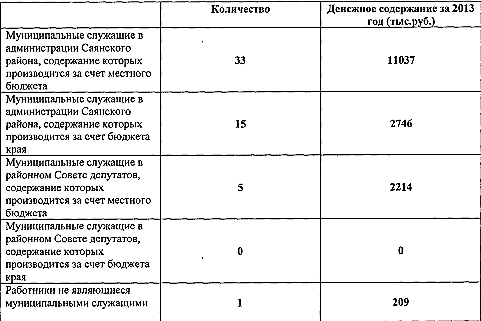 Приложение 2Устав муниципального казенного учреждения «Отдел культуры администрации Саянского района»1. Общее положения1.1. Муниципальное казенное учреждение «Отдел культуры администрации Саянского района» (далее Отдел культуры) созданное в соответствии с Постановлением Администрации Саянского района № 509 от 08.09.2011 г. " О принятии структуры администрации Саянского района". 1.2. Полное название: Муниципальное казенное учреждение «Отдел культуры администрации Саянского района». 1.3. Сокращенное наименование: МКУ Отдел культуры. 1.4. Юридический адрес: 663580, Красноярский край, Саянский район, с. Агинское, ул. Советская, д. 134. 1.5. Учредителем Отдела культуры является Администрация Саянского района. 1.6. Отдел культуры является юридическим лицом, имеет фирменное наименование, обособленное имущество на праве оперативного управления, самостоятельный баланс, расчетный и иные счета в банках. Учреждение от имени администрации Саянского района приобретает и _ осуществляет имущественные и иные права и обязанности в соответствии с законами РФ, субъекта РФ и нормативными правовыми актами, действующими на территории Саянского района, выступает соответствии с Уставом Саянского района, в суде без доверенности. 1.7. Отдел культуры имеет круглую печать с изображением герба Красноярского края, со своим полным фирменным наименованием и наименованием Администрации Саянского района, штампы, бланки с официальными символами администрации Саянского района, другие средства индивидуализации. 1.8. Отдел культуры финансируется за счет средств местного бюджета. 1.9. Отдел культуры является распорядителем бюджетных средств Администрации Саянского района, выделяемых на развитие культуры. 1.10.Для обеспечения своей деятельности Отдел культуры вправе создавать филиалы, отделы в установленном действующим законодательством РФ и Уставом Саянского района порядке. 1.11.Отдел культуры наделяется имуществом администрации Саянского района, которое закрепляется за Учреждение на праве оперативного управления в соответствии с законодательством РФ. 1.12.0тдел культуры отвечает по своим обязательствам находящимися в его распоряжении денежными средствами, а при их недостаточности субсидиарную ответственность по обязательствам Учреждение несёт собственник имущества. 1.13.В своей деятельности Отдел культуры руководствуется законом "Основы законодательства о культуре", иными законодательными актами РФ, указами Президента РФ, законами Красноярского края, правовыми актами Совета депутатов Саянского района и муниципального образования Саянский район, а так же правовыми актами, устанавливающими нормы муниципального права и настоящим Уставом. 2. Предмет, цели и виды деятельности Учреждения 2.1. Учреждение осуществляет свою деятельность в соответствии с предметом и целями деятельности, определенными законодательством [Российской Федерации, Красноярского края и настоящим Уставом, путем оказания услуг в сфере культуры. 2.2. Целями создания Учреждения являются: 2.2.1. Создание в районе благоприятной культурной среды для воспитания и развития личности, формирования у жителей позитивных ценностных установок; 2.2.2. Обеспечение культурного обслуживания населения района с учетом культурных интересов различных социально-возрастных групп; 2.2.3. Создание условий для культурно-творческой деятельности, эстетического и художественного воспитания населения; 2.2.4. Обеспечение доступности культуры для жителей района; 2.2.5. Сохранение и пропаганда культурно-исторического наследия района. 2.3. Для достижения Уставных целей Учреждение выполняет следующие функции: 2.3.1. Участие в разработке и реализации планов по развитию культуры и искусства, районных целевых программ, направленных на развитие местного традиционного народного художественного творчества, сохранение, возрождение и развитие народных художественных промыслов в поселениях, библиотечного и музейного дела, входящих в состав муниципального района; 2.3.2. Нормативно-правовое регулирование в сфере культуры; 2.3.3. Рациональное использование фондов библиотек, находящихся на территории муниципального района, с помощью создания дополнительных информационных ресурсов (межбиблиотечного абонемента, сводных каталогов, автоматизированных баз данных, депозитариев); 2.3.4. Содействие в работе сельских учреждений культуры по созданию и развитию народных самодеятельных коллективов художественного творчества, студий и кружков, любительского художественного творчества, народных театров, любительских объединений и клубов по культурно-познавательным, историко-краеведческим, научно-техническим, природно-экологическим, культурно-бытовым, коллекционно-собирательским и иным интересам, литературных объединений, других клубных формирований; 2.3.5. Организация и проведение фестивалей, конкурсов, смотров и других мероприятий в области развития местного традиционного народного [художественного творчества; 2.3.6. Поддержка сельских учреждений культуры; 2.3.7. Развитие материально-технической базы учреждений культуры, внедрение новых информационно-коммуникационных технологий в их деятельность; 2.3.8. Содействие развитию областных, региональных, межрегиональных и международных связей по вопросам развития традиционного народного творчества; 2.3.9. Участие в формировании проекта бюджета района в сфере культуры и его последующей корректировке; 2.3.10. Методическое обеспечение культурной деятельности; 2.3.11. Распространение положительного опыта работы учреждений культуры и дополнительного образования в сфере культуры в новых экономических условиях, методическая помощь; 2.3.12. Представление работников культуры и искусства к наградам, фемиям и почетным званиям; 2.3.13. Разработка и осуществление мероприятий по социальной поддержке работников сферы культуры; 2.3.14. Проведение фестивалей искусств, творческих смотров и конкурсов, художественной части районных праздников, выставок изобразительного искусства, народного и художественного творчества; 2.3.15. Сбор статистических показателей, характеризующих состояние сферы культуры района, и предоставление их в органы власти; 2.3.16. Иные функции в сфере культуры в соответствии с законодательством Российской Федерации, Красноярского края, нормативными правовыми актами муниципального района Саянский район Красноярского края. 2.4. Право Учреждения осуществлять деятельность, на которую в соответствии с законодательством Российской Федерации требуется специальное разрешение (лицензия), возникает у Учреждения с момента его получения или в указанный в нем срок и прекращается по истечении срока его действия, если иное не установлено законодательством. 3. Имущество Учреждения 3.1. Имущество Учреждения находится в муниципальной собственности Саянского района и закрепляется за Учреждением на праве оперативного управления. Учреждение владеет, пользуется этим имуществом в пределах, установленных федеральными законами, в соответствии с целями своей деятельности, назначением этого имущества и, если иное не установлено федеральным законом, распоряжается этим имуществом с согласия собственника этого имущества. Учреждение не вправе без согласия собственника имущества заключать и совершать сделки, возможными последствиями которых является отчуждение или обременение имущества учреждения, если иное не установлено федеральным законом 3.2. Если в соответствии с настоящим уставом Учреждение осуществляет приносящую доходы деятельность, то доходы, полученные от такой деятельности, поступают в бюджет Саянского района. 3.3. Имущество учреждения может быть изъято полностью или частично Собственником имущества в случаях, предусмотренных гражданским законодательством. 3.4. Источниками формирования имущества Учреждения, в том числе финансовых средств, являются: 1) имущество, закрепляемое за Учреждением на праве оперативного управления; 2) имущество, приобретенное Учреждением за счет средств, выделенных ему учредителем на приобретение такого имущества; 3) средства бюджетов; 4) безвозмездные и безвозвратные перечисления от физических лиц и юридических лиц, в том числе добровольные пожертвования; 5) гранты от физических и юридических лиц, в том числе от иностранных физических и юридических лиц, а также международных организаций, получивших право на предоставление грантов на территории Российской Федерации; 6) иные не запрещенные законом поступления. 3.5. Учреждение расходует денежные средства согласно их целевому назначению и в соответствии с утвержденной бюджетной сметой расходов. Расходование бюджетных средств осуществляется Учреждением в пределах доведенных лимитов бюджетных обязательств и в соответствии с бюджетной сметой. 3.6. Контроль над использованием по назначению и сохранностью имущества, закрепленного за Учреждением на праве оперативного управления, осуществляет администрация Саянского района. 3.7. Учреждение не вправе выступать учредителем (участником) юридических лиц. 3.8. Учреждение обеспечивает исполнение денежных обязательств, указанных в исполнительном документе, в соответствии с Бюджетным кодексом РФ. 3.9. Учреждение отвечает по своим обязательствам находящимися в его распоряжении денежными средствами. При недостаточности указанных денежных средств субсидиарную ответственность по обязательствам Учреждения несет собственник его имущества. 3.10. Заключение и оплата Учреждением муниципальных контрактов, иных договоров, подлежащих исполнению за счет бюджетных средств, производятся от имени администрации Саянского района в пределах доведенных Учреждению лимитов бюджетных обязательств, если иное не установлено Бюджетным кодексом Российской Федерации, и с учетом принятых и неисполненных обязательств. Нарушение Учреждением требований настоящего пункта при заключении муниципальных контрактов, иных договоров является основанием для признания их судом недействительными по иску администрации Саянского района, осуществляющей бюджетные полномочия главного распорядителя (распорядителя) бюджетных средств. 3.11. В случае уменьшения Учреждению как получателю бюджетных средств главным распорядителем (распорядителем) бюджетных средств ранее доведенных лимитов бюджетных обязательств, приводящего к невозможности исполнения Учреждением бюджетных обязательств, вытекающих из заключенных им муниципальных контрактов, иных договоров, Учреждение обеспечивает согласование в соответствии с законодательством Российской Федерации о размещении заказов для муниципальных нужд новых условий по цене и (или) количеству (объемам) товаров (работ, услуг) муниципальных контрактов, иных договоров. Сторона муниципального контракта, иного договора вправе потребовать от Учреждения возмещения только фактически понесенного ущерба, непосредственно обусловленного изменением условий муниципального контракта, иного договора. 3.12. Учреждение не имеет права предоставлять и получать кредиты (займы) приобретать ценные бумаги. Субсидии и бюджетные кредиты Учреждению не предоставляются. 4. Права и обязанности Учреждения 4.1. Учреждение имеет право: 4.1.1. Своевременно получать и использовать бюджетные средства в соответствии с утвержденным бюджетной росписью размером; 4.1.2. Своевременно получать уведомления о бюджетных ассигнованиях и лимитах бюджетных обязательств; 4.1.3. Получать компенсацию в размере недофинансирования; 4.1.4. Заключать договоры и соглашения с физическими и юридическими лицами в соответствии с видами деятельности учреждения, указанными в настоящем уставе; 4.1.5. Размещать в установленном порядке заказы на поставку товаров, выполнение работ, оказание услуг для муниципальных (государственных) нужд; 4.1.6. Создавать и ликвидировать обособленные структурные подразделения (филиалы, представительства и др.) с внесением соответствующих изменений в настоящий устав; 4.1.7. Принимать денежные и иные пожертвования от физических и юридических лиц при условии соответствия цели пожертвования уставным целям учреждения и осуществлять за счет полученного имущества деятельность согласно цели пожертвования; 4.1.8. Получать гранты от физических и юридических лиц, в том числе от иностранных физических и юридических лиц, а также международных организаций, получивших право на предоставление грантов на территории Российской Федерации, и осуществлять за счет предоставленных грантов деятельность согласно целям грантов. 4.2. Учреждение обязано: 4.2.1. Использовать имущество Учреждения эффективно и строго по целевому назначению; 4.2.2. Обеспечивать сохранность имущества Учреждения; 4.2.3. Содержать в надлежащем состоянии (отвечающем всем нормам и правилам) находящееся у учреждения движимое и недвижимое имущество, в установленном порядке своевременно проводить капитальный и текущий ремонт этого имущества; 4.2.4. Не допускать ухудшения технического состояния имущества Учреждения (за исключением ухудшений, связанных с нормативным износом имущества в процессе эксплуатации); 4.2.5. Организовывать личный прием граждан, обеспечивать своевременное и полное рассмотрение обращений граждан и организаций; 4.2.6. Осуществлять меры по защите информации ограниченного доступа, находящейся у Учреждения; 4.2.7. Обеспечивать безопасность и условия труда, соответствующие государственным нормативным требованиям охраны труда; 4.2.8. Осуществлять работу по комплектованию, хранению, учету и использованию архивных документов, образовавшихся в процессе деятельности Учреждения; 4.2.9. Соблюдать установленные требования к организации делопроизводства, составлению, исполнению и хранению служебных документов; 4.2.10. Вести бюджетный учет и представлять бюджетную отчетность в соответствии с бюджетным законодательством Российской Федерации и законодательством Российской Федерации о бухгалтерском учете; 4.2.11. Представлять в установленном порядке первичные статистические данные, необходимые для формирования официальной статистической информации; 4.2.12. Нести ответственность в соответствии с законодательством за нарушение договорных, расчетных обязательств; 4.2.13. Реализовывать мероприятия по энергосбережению и повышению энергетической эффективности в соответствии с законодательством об энергосбережении и повышении энергетической эффективности; 4.2.14. Представлять учредителю в установленном им порядке отчет о результатах деятельности учреждения и об использовании закрепленного за учреждением муниципального имущества; 4.2.15. Выполнять требования пожарной безопасности; 4.2.16. Выполнять мероприятия по гражданской обороне и мобилизационной подготовке. 5. Порядок управления деятельностью Учреждения 5.1. Управление Учреждением осуществляется в соответствии законодательством и настоящим Уставом. 5.2. К Компетенции учредителя относится: 5.2.1. Финансирование деятельности Учреждения в соответствии с действующими нормативами; 5.2.2. Утверждение Устава, изменений и дополнений, вносимых в Устав Учреждения; 5.2.3. Назначение на должность руководителя Учреждения, заключение и прекращение трудового договора, внесение в него изменений и дополнений, отстранение от работы; 5.2.4. Рассмотрение предложений руководителя Учреждения и принятие решений о реорганизации и ликвидации Учреждения, об изменении его типа; 5.2.5. Передача Учреждению муниципального имущества в оперативное управление, осуществление контроля его сохранности и использованием в Соответствии с видами деятельности Учреждения; 5.2.6. Решение иных вопросов, предусмотренных действующим законодательством. 5.3. Учреждение возглавляет начальник (далее - Руководитель), назначаемый на эту должность и освобождаемый от должности главой администрации муниципального района Саянский район Красноярского края. Права и обязанности Руководителя, а также основания для прекращения трудовых отношений с ним регламентируются трудовым договором (контрактом). 5.4. Руководитель действует от имени Учреждения без доверенности, представляет его интересы на территории Российской Федерации и за ее пределами. Руководитель действует на принципе единоначалия и несет ответственность за последствия своих действий в соответствии с законодательством Российской Федерации, законодательством Красноярского края, муниципальными правовыми актами муниципального района Саянский район Красноярского края, настоящим уставом и заключенным с ним трудовым договором. 5.5. Руководитель в соответствии с законодательством осуществляет следующие полномочия: 5.5.1. Осуществляет свою деятельность на основании заключенного с Учредителем трудового договора; 5.5.2.Несет ответственность перед Учредителем за деятельность Учреждения в пределах своих функциональных обязанностей; 5.5.3. Действует без доверенности от имени Учреждения, представляет его интересы в государственных и иных органах и организациях по всем вопросам его деятельности; 5.5.4. Осуществляет непосредственное руководство и управление Учреждением, издает приказы, распоряжения, действующие в рамках Учреждения, внутренние документы, регламентирующие деятельность Учреждения, и другие локальные акты, обязательные к исполнению работниками Учреждения; 5.5.5. В пределах, установленных настоящим Уставом, распоряжается имуществом Учреждения, заключает гражданско-правовые договоры с юридическими и физическими лицами, в пределах компетенции Учреждения выдает доверенности; 5.5.6. Открывает в кредитных учреждениях расчетный и иные счета Учреждения; 5.5.7. По согласованию с учредителем утверждает структуру и штатное расписание Учреждения; 5.5.8. Пользуется и обеспечивает рациональное использование имущества, в том числе финансовых средств, закрепленных за Учреждением; 5.5.9. Осуществляет иные полномочия в соответствии с действующим законодательством Российской Федерации и настоящим Уставом. 5.6. Руководитель Учреждения несет ответственность перед государством, обществом и Учредителем за: • результаты своей деятельности в соответствии с функциональными обязанностями, предусмотренными квалификационными требованиями, трудовым договором (контрактом); • нецелевое использование средств местного бюджета; • принятие обязательств сверх доведенных лимитов бюджетных обязательств; • получение кредитов (займов). 6. Структура учреждения 6.1. Структуру Учреждения утверждает руководитель Учреждения. 6.2. В структуру Учреждения входят: - Информационно-аналитический центр; - Централизованная бухгалтерия. 6.3. Учреждение возглавляет начальник, муниципальный служащий, назначаемый на должность и освобождаемый от должности главой администрации Саянского района. 6.4. Информационно-аналитический центр возглавляет главный специалист, назначаемый на должность и освобождаемый от должности начальником Учреждения. Главный специалист непосредственно подчиняется начальнику Учреждения. 6.5. Информационно-аналитический центр: - разрабатывает планы и программы развития культуры района; - ведёт учёт и отчетность, осуществляет контроль над деятельностью структурных подразделений; - организует работу учреждений культуры в проведении культурно-досуговой деятельности; - осуществляет взаимодействие отделов организаций в проведении культурно-массовой социальными группами населения; - изучает спрос населения в организации культурно-просветительной и досуговой деятельности; - изучает, обобщает и внедряет опыт работы лучших учреждений культуры края и других регионов; - налаживает связи с творческими коллективами других регионов, организует встречи и выступления самодеятельных коллективов; - проводит фестивали, смотры, конкурсы самодеятельного народного творчества; - организует работу по межнациональному культурному сотрудничеству. 6.6. Централизованную бухгалтерию возглавляет главный бухгалтер, назначаемый на должность и освобождаемый от должности начальником Учреждения. 6.7. Централизованная бухгалтерия непосредственно подчиняется руководителю Учреждения. 6.8. Основными функциями Централизованной бухгалтерии в области бухгалтерского учёта являются: - учёт заработной платы; - АСУ бухгалтерской отчётности; - учёт основных средств; - расчёты с поставщиками и подрядчиками; - учёт договоров; - операции по расчётным и их депозитным счетам, а также корреспондентским (субсчетам); - учёт материальных ценностей; - учёт кассовых операций; - отчёты подотчётных лиц; - иные учёты, исходя из требований законодательства о бухгалтерском учёте и отчетности. 7. Информация о деятельности Учреждения 7.1. Учреждение обеспечивает открытость и доступность следующих документов: 1) учредительные документы, в том числе внесенные в них изменения; 2) свидетельство о государственной регистрации Учреждения; 3) решение учредителя о создании Учреждения; 4) решение учредителя о назначении руководителя Учреждения; 5) положения о филиалах, представительствах Учреждения; 6) план финансово-хозяйственной деятельности Учреждения, составляемый и утверждаемый в порядке, определенном соответствующим органом, осуществляющим функции и полномочия учредителя, и в соответствии с требованиями, установленными Министерством финансов Российской Федерации; 7) годовая бухгалтерская отчетность Учреждения; 8) сведения о проведенных в отношении Учреждения контрольных мероприятиях и их результатах; 9) муниципальное задание на оказание услуг (выполнение работ); 10) отчет о результатах своей деятельности и об использовании закрепленного за ними муниципального имущества, составляемый и утверждаемый в порядке, определенном учредителем, и в соответствии с общими требованиями, установленными федеральным органом исполнительной власти, осуществляющим функции по выработке государственной политики и нормативно-правовому регулированию в сфере бюджетной, налоговой, страховой, валютной, банковской деятельности. 7.2. Предоставление информации муниципальным учреждением, ее размещение на официальном сайте в сети Интернет и ведение указанного сайта осуществляются в порядке, установленном федеральным органом исполнительной власти, осуществляющим функции по выработке государственной политики и нормативно-правовому регулированию в сфере бюджетной, налоговой, страховой, валютной, банковской деятельности. 8. Реорганизация и ликвидация Учреждения 8.1. Решение о ликвидации или реорганизации Учреждения принимается Учредителем и осуществляется в соответствии с действующим законодательством Российской Федерации и в порядке, установленном Постановлением администрации муниципального района Саянский район Красноярского края. 8.2. 6 случаях, установленных законом, реорганизация Учреждения в форме его разделения или выделения из его состава другого юридического лица (юридических лиц) осуществляется по решению учредителя или по решению суда. 8.3. Реорганизация влечет за собой переход прав и обязанностей Учреждения к его правопреемнику в соответствии с действующим законодательством Российской Федерации. 8.4. Учреждение считается реорганизованным, за исключением случаев реорганизации в форме присоединения, с момента государственной регистрации вновь возникших юридических лиц. При реорганизации Учреждения в форме присоединения к нему другого юридического лица Учреждение считается реорганизованным с момента внесения в Единый государственный реестр юридических лиц записи о прекращении деятельности присоединенного юридического лица. 8.5. Учреждение может быть ликвидировано в порядке, установленном законодательством Российской Федерации. 8.6. Ликвидация Учреждения влечет его прекращение без перехода прав и обязанностей в порядке правопреемства к другим лицам. С момента назначения ликвидационной комиссии к ней переходят полномочия по управлению делами Учреждения. Ликвидационная комиссия от имени ликвидируемого Учреждения выступает в суде. Ликвидационная комиссия составляет ликвидационные балансы и представляет их учредителю для утверждения и осуществляет иные действия по ликвидации Учреждения в соответствии с законодательством. 8.7. Распоряжение оставшимся после удовлетворения требований кредиторов имуществом ликвидируемого Учреждения передается учредителю. 8.8. Ликвидация Учреждения считается завершенной, а Учреждение - прекратившим существование, после внесения записи об этом в Единый государственный реестр юридических лиц. 8.9. При ликвидации и реорганизации Учреждения увольняемым работникам гарантируется соблюдение их прав и интересов в соответствии с законодательством Российской Федерации. 8.10. При реорганизации и ликвидации Учреждения все документы (управленческие, финансово-хозяйственные, по личному составу и другие) передаются на хранение в порядке, установленном действующим законодательством Российской Федерации, в архив. 9. Заключительные положения 9.1. Все изменения и дополнения к настоящему Уставу после утверждения учредителем подлежат государственной регистрации в установленном законом порядке. 9.2. Государственная регистрация изменений и дополнений, вносимых в настоящий Устав, осуществляется в установленном порядке. 9.3. Изменения и дополнения, вносимые в настоящий Устав, вступают в силу с момента их государственной регистрации.Дневник по преддипломной практике№Сельские поселенияАдм. центрКол-во н.пНаселениеS,км21Агинский сельсоветСело Агинское45350217,162Большеарбайский сельсоветсело Большой Арбай3414982,003Большеильбинский сельсоветсело Большой Ильбин2132131,084Вознесенский сельсоветсело Вознесенка1350444,215Гладковский сельсоветсело Гладково23861836,946Кулижниковский сельсоветсело Кулижниково2338137,707Малиновский сельсоветсело Малиновка328691,538Межовский сельсоветсело Межово2638140,349Нагорновский сельсоветсело Нагорное2453149,9610Орьевский сельсоветпосёлок Орье23833390,5211Среднеагинский сельсоветсело Средняя Агинка231497,9712Тинский сельсоветдеревня Тинская2260136,4413Тугачинский сельсоветпосёлок Тугач457635,5014Унерский сельсоветсело Унер51263239,67Год 20092010201120122013Численность 1200211936116721142911143Тип учреждений201120122013Клубы282827Библиотеки181818ДШИ111Музей111Выполнение заданий по программеОтметка 1.09Прибытие к месту прохождения практики. Оформление документов на практику. Знакомство с местом и условиями прохождения практики. Прохождение инструктажа по ТБВыполнено2.09Знакомство с историей становления Саянского района. Ознакомление с общими принципами муниципального управления Выполнено3-5.09Изучение Устава и других нормативных документов внутренней регламентации деятельности администрации Саянского района Выполнено8-12.09Ознакомление с организационной структурой администрации Саянского района, структурными подразделениями и отделами; задачами и функциями подразделений и отделов. Изучение информации о степени автоматизации процессов деятельности администрации Саянского района, рабочими инструментами и программамиВыполнено15-19.09Знакомство с коллективом МКУ «Отдел культуры». Изучение нормативно-правовой базы, регламентирующей его деятельность. Выполнено22-23.09Ознакомление с функциональным содержанием деятельности МКУ «Отдел культуры»: цели, задачи, функции отдела. Взаимодействие с другими структурными подразделениямиВыполнено24-26.09Ознакомился со штатным расписанием отдела, с основными должностными и функциональными обязанностями муниципальных служащихВыполнено29-30.09Сбор практического материала для написания дипломаВыполнено1-3.10Изучал основные направления работы Отдела культурыВыполнено6-10.10Принимал участие в подготовке отчетов о работе Отдела культуры для предоставления в администрацию Саянского районаВыполнено13-15.10Изучал методы, технологии планирования и реализации мероприятий, используемых отделом культурыВыполнено16-17.10Принимал участие в акции пропаганды здорового образа жизни, профилактики асоциальных явлений в молодежной средеВыполнено20-23.10Изучал делопроизводство в управлении культуры. Осуществлял сбор и систематизацию требуемой информацииВыполнено24-28.10Изучал целевые программы в области культуры. Готовил информацию об итогах реализации мероприятий муниципальной целевой программы «Развитие культуры в Саянском районе» на 2014-017 гг.Выполнено29-31.10Принимал участие в подготовке и проведении праздничных мероприятий, посвященных Дню народного единства Выполнено5.11Систематизация материалов для аналитической части дипломаВыполнено6-7.11Анализировал итоги деятельности, исполнения муниципального задания МКУ «Отдел культуры» за 2013 год10-11.11Выявление проблем в деятельности МКУ «Отдел культуры», согласно теме дипломаВыполнено12-13.11Изучал просьбы и обращения граждан и организаций в управления культурыВыполнено14.11Обобщение собранной информации для практики и диплома, оформление отчета по практикеВыполнено